§1521.  Limited liability company agreement; scope, function and limitations1.  Agreement governs.  Except as otherwise provided in subsection 3 and section 1522, the limited liability company agreement governs relations among the members as members and between the members and the limited liability company.[PL 2009, c. 629, Pt. A, §2 (NEW); PL 2009, c. 629, Pt. A, §3 (AFF).]2.  When agreement does not otherwise provide.  To the extent the limited liability company agreement does not otherwise provide for a matter described in subsection 1, this chapter governs the matter.[PL 2009, c. 629, Pt. A, §2 (NEW); PL 2009, c. 629, Pt. A, §3 (AFF).]3.  Expansion, restriction or elimination of duties.  Except as provided in section 1611, a member's or other person's duties may be expanded, restricted or eliminated as provided in this subsection.A.  To the extent that, at law or in equity, a member or other person has duties, including fiduciary duties, to the limited liability company or to another member or to another person that is a party to or is otherwise bound by a limited liability company agreement, the member's or other person's duties may be expanded or restricted or eliminated by provisions in a written limited liability company agreement; except that the implied contractual covenant of good faith and fair dealing may not be eliminated.  [PL 2009, c. 629, Pt. A, §2 (NEW); PL 2009, c. 629, Pt. A, §3 (AFF).]B.  A written limited liability company agreement may provide for the limitation or elimination of any liabilities for breach of contract and breach of duties, including fiduciary duties, of a member or other person to a limited liability company or to another member or to another person that is a party to or is otherwise bound by a limited liability company agreement.  [PL 2009, c. 629, Pt. A, §2 (NEW); PL 2009, c. 629, Pt. A, §3 (AFF).][PL 2009, c. 629, Pt. A, §2 (NEW); PL 2009, c. 629, Pt. A, §3 (AFF).]4.  No liability for good faith reliance on agreement.  Unless otherwise provided in a limited liability company agreement, a member or other person is not liable to a limited liability company or to another member or to another person that is a party to or is otherwise bound by a limited liability company agreement for breach of fiduciary duty for the member's or other person's good faith reliance on the provisions of the limited liability company agreement.[PL 2009, c. 629, Pt. A, §2 (NEW); PL 2009, c. 629, Pt. A, §3 (AFF).]SECTION HISTORYPL 2009, c. 629, Pt. A, §2 (NEW). PL 2009, c. 629, Pt. A, §3 (AFF). The State of Maine claims a copyright in its codified statutes. If you intend to republish this material, we require that you include the following disclaimer in your publication:All copyrights and other rights to statutory text are reserved by the State of Maine. The text included in this publication reflects changes made through the First Regular and First Special Session of the 131st Maine Legislature and is current through November 1. 2023
                    . The text is subject to change without notice. It is a version that has not been officially certified by the Secretary of State. Refer to the Maine Revised Statutes Annotated and supplements for certified text.
                The Office of the Revisor of Statutes also requests that you send us one copy of any statutory publication you may produce. Our goal is not to restrict publishing activity, but to keep track of who is publishing what, to identify any needless duplication and to preserve the State's copyright rights.PLEASE NOTE: The Revisor's Office cannot perform research for or provide legal advice or interpretation of Maine law to the public. If you need legal assistance, please contact a qualified attorney.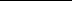 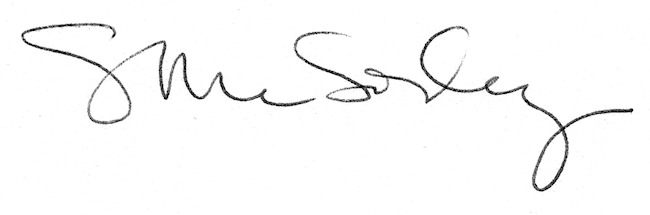 